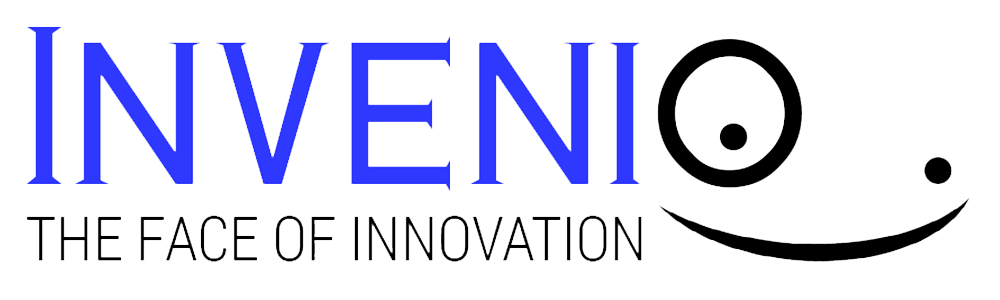 NFC Asset Management System Usability Test 1 Plan7 February 2014OBJECTIVES & gOALSThe objective of this user test is to gather substantial feedback from our end-users with regard to the usability of the system. The goals of this user test are listed as follows:Identify usability problems with the Android application and web consoleCollect data (both qualitative and quantitative) Determine if the end-users are satisfied with the systemGather general feedback of the system holisticallySCopeThe following functionalities would be covered during the user test:ParticipantsThe participants of this user test would include employees from our client NXP. The representatives from NXP form the different user roles as follows:Schedule & DurationThe user test is expected to last for an estimated duration of 1 hour.SETUPWe would be utilizing the computers at the NXP Office, with Google Chrome installed with a network connection. Each participant would have his/her own NFC-enabled Android device pre-installed with the required Android .apk file.Roles & ResponsibilitiesThe roles and responsibilities of this user test are listed as follows:testing methodsThe participants of this user test would be provided with a list of tasks to complete based on different scenarios. The would be following and using the list of tasks as a guide and complete the different scenarios. Our facilitators would be sitting alongside them to observe and record down their action when they are using the system. At the end of the user test, all participants would be given a web link to complete a questionnaire with regard to their experiences of using the Android app and the web console. This serves as a channel for the testers to provide useful feedback on any usability issues that they have faced during the user test, or any improvements that they wish to see in the future for the Android app and the web console.Android App FunctionAdminGeneral EmployeeSupervisorAuditorMaintenance CrewLoginRead Tag InformationRegister AssetUpdate Asset DetailsDelete AssetWrite-off AssetMake Loan RequestView Own Loan Requests/HistoryView Asset Loan HistoryCheckout Asset for LoanReturn Loaned AssetConduct Audit SessionAdd Maintenance ScheduleEdit Maintenance ScheduleWeb Console FunctionAdminGeneral EmployeeSupervisorAuditorMaintenance CrewCreate AccountsLoginUpload Asset ImageView Asset ListUpdate Asset DetailsView Loan RequestsSend Loan Approval to SupervisorApprove Loan RequestsView Asset Loan HistoryView Audit LogCreate Audit SessionResponsive DesignView Maintenance ScheduleRoleAdminGeneral Employee 1General Employee 2SupervisorAuditorMaintenance CrewDateTimeVenue7 February 20143.30pmSingapore Management UniversitySchool of Information Systems NameRoleResponsibilitiesWilliam ChungOverall In Charge,Supervisor FacilitatorBrief testers on the proceduresTake photosDebrief testersFacilitate testing of supervisor functionsObserve user action when using systemRecord feedback from usersFacilitate the completion of the questionnairePearlyn NeoMaintenance Crew FacilitatorFacilitate testing of maintenance functionsObserve user actions when using systemRecord feedback from usersFacilitate the completion of the questionnaireBenjamin TanGeneral Employee 1 FacilitatorGeneral Employee 2 FacilitatorFacilitate testing of general employee functionsObserve user actions when using systemRecord feedback from usersFacilitate the completion of the questionnaire Jen LowAdministrator FacilitatorAudit FacilitatorFacilitate testing of admin/audit functionsObserve user actions when using systemRecord feedback from usersFacilitate the completion of the questionnaire